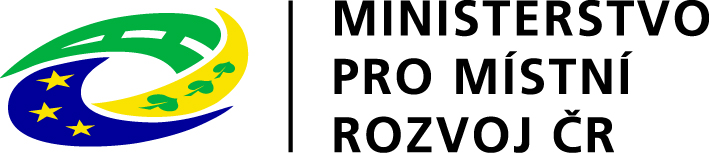 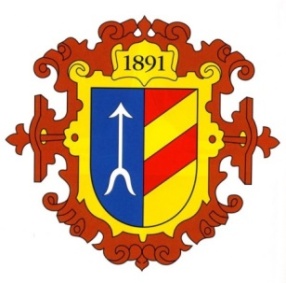 Město Velké PavloviceVÝZVA K PODÁNÍ NABÍDEK A ZADÁVACÍ PODMÍNKYK VEŘEJNÉ ZAKÁZCE NA STAVEBNÍ PRÁCE, zadávané jako veřejná zakázka malého rozsahu dle ust. § 27, v souladu s ust. § 6 zákona č. 134/2016 Sb., o zadávání veřejných zakázek, ve znění pozdějších předpisů (dále jen „zákon“) s názvem:„Velké Pavlovice – rekonstrukce MK na ul. Kpt. Jaroše“Projekt je spolufinancován z národního programu PODPORA ROZVOJE REGIONŮ 2019+ vyhlášeného Ministerstvem pro místní rozvoj ČR.VEŘEJNÝ ZADAVATELMěsto Velké PavloviceNáměstí 9. května 40, Velké Pavlovice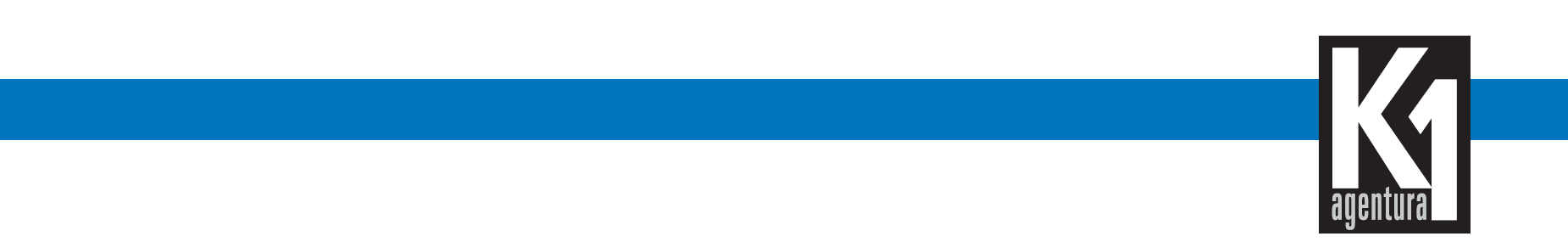 OBSAHIDENTIFIKACE ZADAVATELE			str.	  3 VYMEZENÍ PŘEDMĚTU VEŘEJNÉ ZAKÁZKY			str.	  3DOBA A MÍSTO PLNĚNÍ VEŘEJNÉ ZAKÁZKY			str.	  4ZADÁVACÍ DOKUMENTACE, TECHNICKÉ PODMÍNKY, PROHLÍDKA MÍSTA PLNĚNÍ	str.	  5SMLUVNÍ PODMÍNKY				str.	  6POŽADAVKY NA ZPŮSOBILOST A KVALIFIKACI DODAVATELŮ		str.	  7DALŠÍ POŽADAVKY ZADAVATELE			str.	  9POŽADAVKY NA OBSAH A ZPRACOVÁNÍ NABÍDKY			str.	  9  LHŮTA A MÍSTO PRO PODÁNÍ NABÍDEK			str.	11KRITÉRIA A ZPŮSOB HODNOCENÍ NABÍDEK			str.	12ZADÁVACÍ LHŮTA				str.	12OSTATNÍ					str.	121. IDENTIFIKACE ZADAVATELEnázev zadavatele	Město Velké Pavlovicesídlo	Náměstí 9. května 40, 691 06 Velké PavloviceIČ		002 83 703DIČ	CZ0028703zastoupený	Jiřím Otřelem, starostou městaID datové schránky	3iwbjwrZadavatel je při provádění úkonů souvisejících s tímto zadávacím řízením smluvně zastoupen, ve smyslu § 43 odst. (1) zákona, osobou:název společnosti	Agentura K 1 s.r.o.sídlo	Jungmannova 2883/3, 690 02 BřeclavIČ		262 66 661DIČ	CZ26266661zastoupená	Vítem Kouřilem, jednatelem společnostiID datové schránky	yzijnjdemail	info@agenturak1.cztelefon	602 760 0172. VYMEZENÍ PŘEDMĚTU VEŘEJNÉ ZAKÁZKY2.1	PŘEDMĚT VEŘEJNÉ ZAKÁZKYPředmětem plnění veřejné zakázky v rámci tohoto zadávacího řízení je provedení stavebních prací nezbytných k úplnému dokončení akce „Velké Pavlovice – rekonstrukce MK na ul. Kpt. Jaroše“.  Jedná se o rekonstrukci místní komunikace s asfaltovým krytem v celkové délce cca 170 m. a šířce mezi obrubami 6 m. Rekonstrukce komunikace bude spočívat v provedení všech konstrukčních vrstev vozovky.Součástí předmětu zakázky jsou všechny nezbytné práce a činnosti pro komplexní dokončení díla v nejvyšší normové jakosti kvality v souladu s platnými zákony ČR, ČSN a EN, a to v celém rozsahu zadání, který je vymezen projektovou dokumentací, určenými standardy a obecně technickými požadavky na výstavbu, a to především:zajištění všech nezbytných průzkumů nutných pro řádné provádění a dokončení díla včetně vytýčení inženýrských sítí a projednání napojení na tyto sítě,zajištění a provedení všech opatření organizačního a stavebně technologického charakteru k řádnému provedení díla, veškeré práce a dodávky související s bezpečnostními opatřeními na ochranu osob a majetku,zřízení a odstranění zařízení staveniště včetně napojení na inženýrské sítě,odvoz a uložení vybouraných hmot a stavební suti na skládku včetně poplatku za uskladnění v souladu s ustanoveními zákona č. 185/2001 Sb., o odpadech,uvedení všech povrchů dotčených stavbou do původního stavu (komunikace, chodníky, zeleň, příkopy, propustky apod.),zajištění povolení případných záborů veřejného prostranství, nebo dopravních uzavírek včetně dopravního značení, pokud to rozsah prací bude vyžadovat,zajištění podrobného geodetického zaměření všech stavebních objektů,zajištění geometrického plánu skutečného stavu k zápisu stavby do KN,vyhotovení projektové dokumentace skutečného provedení díla ve 2 originálech v listinné podobě a na datovém nosiči,vedení stavebního deníku s obsahovými náležitostmi dle ustanovení zákona č. 183/2006 Sb., o územním plánování a stavebním řádu,zajištění všech nezbytných revizí, zkoušek a dokladů potřebných pro provoz a kolaudaci stavby,stanovení dopravního značení,součinnost při kolaudaci stavby.Veškeré materiály, instalovaná zařízení a technologie užité při plnění předmětu veřejné zakázky musí být nové, nepoužité, musí mít 1. jakostní třídu a musí být schváleny pro použití v ČR.Podrobná specifikace předmětu veřejné zakázky včetně rozsahu požadovaných činností je uvedena v Projektové dokumentaci.  2.2	PŘEDPOKLÁDANÁ HODNOTA VEŘEJNÉ ZAKÁZKYPředpokládaná hodnota veřejné zakázky je 3 620 000 Kč bez DPH.Předpokládaná hodnota veřejné zakázky je zadavatelem předpokládaná výše úplaty za plnění této veřejné zakázky, kterou zadavatel stanovil na základě kontrolního rozpočtu, soupisu prací a dodávek vypracovaných zpracovatelem projektové dokumentace a dle údajů a informací o zakázkách stejného, či obdobného předmětu plnění. 3. DOBA A MÍSTO PLNĚNÍ VEŘEJNÉ ZAKÁZKY3.1	PŘEDPOKLÁDANÁ DOBA PLNĚNÍ VEŘEJNÉ ZAKÁZKYTermín realizace veřejné zakázky je podmíněn zadáním zakázky. Zadavatel si vyhrazuje právo změnit předpokládaný termín plnění veřejné zakázky s ohledem na okolnosti, které nemůže ovlivnit (průběh a případné prodloužení zadávacího řízení, termín rozhodnutí o přidělení finančních prostředků z dotačního programu).Předpokládaný termín zahájení plnění veřejné zakázky	květen 2021Požadovaný termín dokončení plnění veřejné zakázky	červenec 2021Předpokládaný termín zahájení plnění veřejné zakázky definuje termín, ve kterém zadavatel předpokládá, že bude vybraným dodavatelem zahájeno plnění díla předáním a převzetím staveniště, respektive místa plnění. Požadovaný termín dokončení plnění veřejné zakázky je dnem, kdy dojde k předání a převzetí dokončeného předmětu veřejné zakázky vybraným dodavatelem zadavateli veřejné zakázky. Tento termín je stanoven jako limitní termín. Nabídka dodavatele může obsahovat jakýkoliv termín dokončení před stanoveným termínem, nebo právě ve stanoveném termínu, ale nikoliv po tomto termínu.Dílo je považováno za ukončené po předání bez vad a nedodělků, i takových, které nebrání užívání díla. Součástí plnění je i předání veškeré dokumentace nutné k řádné kolaudaci díla, jako jsou protokoly o zkouškách, testech a měřeních, atesty použitých materiálů, geodetické a geometrické zaměření díla apod.3.2	MÍSTO PLNĚNÍ VEŘEJNÉ ZAKÁZKYMístem plnění veřejné zakázky je katastrální území města Velké Pavlovice, ulice Kpt. Jaroše.4. ZADÁVACÍ DOKUMENTACE, TECHNICKÉ PODMÍNKY, PROHLÍDKA MÍSTA PLNĚNÍ4.1	OBSAH ZADÁVACÍ DOKUMENTACEZadávací dokumentace je zpracována jako kompletní a rozhodný podklad pro zpracování a podání nabídek dodavatelů v zadávacím řízení podle zákona. Zadavatel stanovil zadávací podmínky dle svých nejlepších znalostí a zkušeností s cílem zajistit transparentní, přiměřené, rovné, nediskriminační a hospodárné zadání této veřejné zakázky. Zadávací dokumentaci k této veřejné zakázce tvoří:VÝZVA K PODÁNÍ NABÍDEK A ZADÁVACÍ PODMÍNKYPROJEKTOVÁ DOKUMENTACE s VÝKAZEM VÝMĚRSMLUVNÍ PODMÍNKY	- Návrh smlouvy o díloFORMULÁŘE		- KRYCÍ LIST NABÍDKY						. ČESTNÉ PROHLÁŠENÍ DODAVATELE K ZÁKLADNÍ ZPŮSOBILOSTI					- SEZNAM STAVEBNÍCH PRACÍZadavatel upozorňuje dodavatele, že zadávací podmínky jsou souhrnem požadavků zadavatele, nikoliv však konečným souhrnem veškerých požadavků vyplývajících z právních předpisů a dalších obecně platných norem, které se vztahují k realizaci předmětu zakázky. Dodavatel se při zpracování nabídky musí vždy řídit nejen požadavky obsaženými v zadávací dokumentaci, ale též ustanoveními příslušných obecně platných norem v platném znění.Podrobnosti k předmětu plnění jsou uvedeny v přílohách zadávací dokumentace. Podáním nabídky v zadávacím řízení přijímá účastník zadávacího řízení plně a bez výhrad zadávací podmínky obsažené v zadávací dokumentaci k této veřejné zakázce. 4.2	TECHNICKÉ PODMÍNKYTechnické podmínky pro tuto veřejnou zakázku jsou stanoveny v podrobnostech nezbytných pro účast dodavatele v zadávacím řízení. Podkladem pro zpracování nabídky je projektová dokumentace, kterou vypracoval pro jednotlivé stavební objekty Ing. Bořek Zvědělík, Školní 13, 690 03 Břeclav.Veškeré technické parametry uvedené v projektové dokumentaci jsou dodavatelé povinni respektovat, s výjimkou případných obchodních jmen uvedených v popisu nebo ve výkazu výměr. 4.3	VÝKAZ VÝMĚRZadávací dokumentace obsahuje soupis stavebních prací a dodávek s výkazem výměr. Tento výkaz výměr je pro zpracování nabídkové ceny závazný. Zadavatel doporučuje dodavatelům ověřit si soulad výkazu výměr s textovou a výkresovou částí projektové dokumentace stavby a případné rozpory si vyjasnit ještě v průběhu lhůty pro podání nabídek.V případě jakéhokoliv rozporu mezi výkresovou a textovou částí zadávací dokumentace a výkazem výměr, je prioritním dokumentem pro zpracování nabídkové ceny forma výkazu výměr. Obsahuje-li výkaz výměr i položky vedlejších rozpočtových nákladů, pak tyto údaje jsou jen informativní a dodavatel ocení náklady na vedlejší rozpočtové náklady (např. náklady na zařízení staveniště) podle své kalkulace. Jakékoliv procenta u vedlejších rozpočtových nákladů uvedená případně ve výkazu výměr nebo jiné části zadávací dokumentace mají jen informativní charakter.4.4	OBCHODNÍ NÁZVY OBSAŽENÉ V ZADÁVACÍ DOKUMENTACIZadavatel pečlivě prověřil zadávací dokumentaci, respektive technické podmínky a domnívá se, že neobsahují žádné odkazy na konkrétní obchodní názvy. Pokud i přes tuto pečlivost  zadávací, respektive projektová dokumentace, nebo technické podmínky obsahují odkazy na obchodní firmy, názvy nebo jména a příjmení, specifická označení zboží a služeb, které platí pro určitou osobu, popřípadě její organizační složku za příznačné, patenty na vynálezy, užitné vzory, průmyslové vzory, ochranné známky nebo označení původu, umožňuje zadavatel v takovém případě použít pro plnění veřejné zakázky i jiných, kvalitativně a technicky obdobných řešení, které splňují všechny požadované standardy a odpovídají zadavatelem požadovaným parametrům.4.5	POSKYTOVÁNÍ ZADÁVACÍ DOKUMENTACEKompletní zadávací dokumentace včetně projektové dokumentace bude dodavatelům zdarma poskytnuta a odeslána v elektronické podobě na základě jejich písemné žádosti doručené na adresu administrátora této veřejné zakázky. V žádosti musí být uvedeny identifikační údaje dodavatele, emailová adresa a ID datové schránky.Adresa administrátora je - Agentura K 1 s.r.o., Jungmannova 2883/3, 690 02 Břeclav, email info@agenturak1.cz , ID datové schránky yzijnjd.V listinné formě zadavatel zadávací dokumentaci neposkytuje.4.6	VYSVĚTLENÍ ZADÁVACÍ DOKUMENTACEDodavatelé mohou požadovat po zadavateli vysvětlení zadávací dokumentace. Písemná žádost musí být doručena prostřednictvím datové zprávy, nebo emailem s elektronickým podpisem na adresu smluvního zástupce zadavatele - Agentura K 1 s.r.o., ID datové schránky: yzijnjd, email: info@agenturak1.czŽádost o vysvětlení zadávací dokumentace musí být doručena smluvnímu zástupci zadavatele nejpozději 5 pracovních dní před uplynutím lhůty pro podání nabídek.Vysvětlení zadávací dokumentace bude všem dodavatelům rozesláno stejným způsobem jako zadávací dokumentace, tedy elektronicky do jejich datové schránky, respektive emailem.4.7	PROHLÍDKA MÍSTA PLNĚNÍZadavatel prohlídku místa plnění veřejné zakázky neorganizuje, neboť místo plnění je veřejně přístupné a identifikovatelné.5. SMLUVNÍ PODMÍNKYZadavatel jako součást zadávací dokumentace předkládá smluvní podmínky stanovené pro tuto veřejnou zakázku, které jsou vymezeny ve formě a struktuře závazného návrhu smlouvy o dílo a budou sloužit k uzavření smluvního vztahu s vybraným dodavatelem.Dodavatel je povinen ve své nabídce předložit řádně vyplněný návrh této smlouvy o dílo podepsaný osobou oprávněnou za dodavatele jednat a podepisovat podle výpisu z Obchodního rejstříku. Návrh smlouvy je pro dodavatele závazný, přičemž dodavatel je povinen na vyznačených místech do návrhu doplnit údaje v souladu se svojí nabídkou. Dodavatel není oprávněn žádným způsobem měnit či doplňovat závazný text návrhu smlouvy o dílo na jiných než vyznačených místech v textu. V případě, že bude návrh smlouvy změněn, či upraven v rozporu s požadavky zadavatele, bude nabídka účastníka zadávacího řízení vyřazena z další účasti v zadávacím řízení.Zadavatel na tomto místě upozorňuje, že neposkytuje zálohové platby. vybraný dodavatel je oprávněn fakturovat provedené práce jedenkrát měsíčně na základě soupisu provedených prací, který bude písemně odsouhlasen stavebním dozorem, respektive zadavatelem.6. POŽADAVKY NA ZPŮSOBILOST A KVALIFIKACI DODAVATELŮDodavatelé jsou povinni prokázat kvalifikaci v rámci své nabídky a jsou povinni prokázat splnění způsobilosti a kvalifikace v rozsahu a způsobem vymezeným v těchto zadávacích podmínkách. Splnění požadovaných kvalifikačních předpokladů jsou dodavatelé povinni prokázat nejpozději do skončení lhůty pro podání nabídek. Rozsah požadované způsobilosti a kvalifikace stanovil zadavatel s ohledem na předmět, rozsah a místo plnění této veřejné zakázky a její předpokládanou hodnotu. Splněním kvalifikace se rozumí prokázání:a)	splnění základní způsobilosti,b)	splnění profesní způsobilosti,c)	splnění technické kvalifikace.6.1	ZÁKLADNÍ ZPŮSOBILOST Dodavatel je povinen prokázat splnění podmínek základní způsobilosti ve vztahu k České republice doložením písemného čestného prohlášení, podepsaného osobou oprávněnou za dodavatele jednat a podepisovat podle výpisu z Obchodního rejstříku, ze kterého bude zřejmé, že dodavatel splňuje základní způsobilost dle ust. § 74 zákona. Součástí zadávací dokumentace je vzorový formulář ČESTNÉ PROHLÁŠENÍ DODAVATELE K ZÁKLADNÍ ZPŮSOBILOSTI. 6.2	PROFESNÍ ZPŮSOBILOSTDodavatel je povinen prokázat splnění podmínek profesní způsobilosti ve své nabídce předložením:a)	výpisu z obchodního rejstříku nebo jiné obdobné evidence, pokud jiný právní předpis zápis do takové evidence vyžaduje,b)	dokladu, že je oprávněn podnikat v rozsahu odpovídajícím předmětu této veřejné zakázky a jejím podstatným částem, a to konkrétně Živnostenská oprávnění pro předmět podnikání: „Provádění staveb, jejich změn a odstraňování “,c)	dokladu, že je odborně způsobilý, nebo disponuje osobou, jejímž prostřednictvím odbornou způsobilost zabezpečuje, a to konkrétně Osvědčení o autorizaci ve smyslu § 5 zákona č. 360/1992 Sb., o výkonu povolání autorizovaných architektů a o výkonu povolání autorizovaných inženýrů a techniků činných ve výstavbě, ve znění pozdějších předpisů, pro obory:„Dopravní stavby (DS)“6.3	TECHNICKÁ KVALIFIKACEZadavatel stanovil kritéria technické kvalifikace za účelem prokázání lidských zdrojů, technických zdrojů, odborných schopností a zkušeností nezbytných pro plnění veřejné zakázky v odpovídající kvalitě. Dodavatel je povinen prokázat splnění podmínek technické kvalifikace ve své nabídce doložením:a)	seznamu stavebních prací poskytnutých za posledních 5 let před zahájením zadávacího řízení. Seznam musí být podepsaný osobou oprávněnou za dodavatele jednat a podepisovat podle výpisu z Obchodního rejstříku a musí obsahovat název zakázky, název a kontakt na objednatele, termín předání zakázky, finanční objem prací v Kč bez DPH a rozsah plnění dodavatele prokazující splnění podmínek technické kvalifikace na minimální úroveň pro nejvýznamnější stavební práce.	Zadavatel stanovil minimální úroveň, rozsah a počet pro stavební práce, které budou požadovány za nejvýznamnější takto:3 stavební práce prokazující realizaci komunikací s asfaltovým krytem, a to formou novostavby, nebo rekonstrukce, u které činil finanční objem prací realizovaných dodavatelem minimálně 2 500 000 Kč bez DPH za každou z nich.Součástí zadávací dokumentace je vzorový formulář SEZNAM STAVEBNÍCH PRACÍ. Pro posouzení rozhodného období plnění je podstatný termín předání těchto prací.Jako přílohy tohoto seznamu je dodavatel povinen doložit osvědčení objednatelů o řádném poskytnutí a dokončení nejvýznamnějších z těchto prací, ze kterého bude průkazné, že uvedené práce byly realizovány dodavatelem řádně, v požadovaných termínech a požadované kvalitě.b)	osoby technika – stavbyvedoucího, který se bude podílet na plnění veřejné zakázky zajišťováním kvality odvedených stavebních prací, a bude splňovat odbornou úroveň, stanovenou zadavatelem na:minimálně středoškolské vzdělání technického směru,odbornou způsobilost - Osvědčení o autorizaci ve smyslu § 5 zákona č. 360/1992 Sb., o výkonu povolání autorizovaných architektů a o výkonu povolání autorizovaných inženýrů a techniků činných ve výstavbě, ve znění pozdějších předpisů, pro obory „Dopravní stavby“, “aktivní účast v pozici stavbyvedoucího za posledních 5 let před zahájením zadávacího řízení, a to při realizaci alespoň 1 zakázky  novostavby, nebo rekonstrukce komunikací, nebo zpevněných ploch s asfaltovým krytem  s finančním objemem minimálně 2 000 000 Kč bez DPH	Osobu technika – stavbyvedoucího prokáže dodavatel předložením:identifikačních údajů této osoby,dokladu o autorizaci pro obor „Dopravní stavby“,čestného prohlášení dodavatele, ze kterého bude zřejmé, že tato osoba splňuje odbornou úroveň stanovenou zadavatelem,čestného prohlášení dodavatele, ze kterého bude zřejmé, že se jedná o zaměstnance dodavatele na HPP, který má platnou pracovní smlouvu a není ani ve zkušební, ani výpovědní lhůtě, nebosmlouvy mezi dodavatelem a touto osobou, ze které bude zřejmé, že tato osoba bude pro dodavatele provádět při plnění veřejné zakázky požadované odborné práce spadající do náplně stavbyvedoucího a garantovat kvalitu odvedených prací.6.4	PROKÁZÁNÍ KVALIFIKACE PROSTŘEDNICTVÍM JINÝCH OSOB a)	Není-li dodavatel schopen prokázat určitou část kvalifikace v plném rozsahu, má možnost využít k jejímu prokázání jiných osob s výjimkou kritéria dle § 77 odst. (1) zákona. Dodavatel je v takovém případě povinen zadavateli doložit v rámci své nabídky:doklady prokazující splnění profesní způsobilosti touto jinou osobou,doklady prokazující splnění chybějící části kvalifikace prostřednictvím této jiné osoby,doklady o splnění základní způsobilosti touto jinou osobou,písemný závazek jiné osoby k poskytnutí plnění určeného k plnění veřejné zakázky nebo, k poskytnutí věcí, nebo práv, s nimiž bude dodavatel oprávněn disponovat v rámci plnění veřejné zakázky, a to alespoň v rozsahu, v jakém tato jiná osoba prokazuje kvalifikaci za dodavatele. Obsahem písemného závazku jiné osoby musí být rovněž společná a nerozdílná odpovědnost této jiné osoby za plnění veřejné zakázky společně s dodavatelem.b)	Prokazuje-li dodavatel prostřednictvím jiné osoby technickou kvalifikaci a předkládá-li doklady vztahující se k takové osobě, musí předložit ve své nabídce písemný závazek, že tato jiná osoba bude skutečně provádět při realizaci předmětu veřejné zakázky odborné činnosti, ke kterým se prokazované kritérium kvalifikace vztahuje.6.5	PROKÁZÁNÍ KVALIFIKACE V PŘÍPADĚ SPOLEČNÉ NABÍDKY NĚKOLIKA DODAVATELŮ Pokud bude nabídka podána několika dodavateli společně, prokazuje základní způsobilost a profesní způsobilost dle čl. 6.2, odst. a) každý dodavatel samostatně. Dodavatelé jsou zároveň povinní předložit také smlouvu, ve které je definován společný a nerozdílný závazek všech těchto dodavatelů vůči veřejnému zadavateli po celou dobu plnění předmětu veřejné zakázky a povinností plynoucích ze smluvního vztahu se zadavatelem.6.6	DOKLADY O KVALIFIKACI Doklady s výjimkou čestných prohlášení a smluv doloží dodavatel v prosté kopii. Doklady prokazující základní a profesní způsobilost musí prokazovat splnění požadovaného kritéria způsobilosti nejpozději v době 3 měsíců přede dnem zahájení zadávacího řízení.Je-li vyžadováno čestné, nebo jiné prohlášení, musí doložené prohlášení obsahovat zadavatelem požadované údaje a musí být podepsáno osobou oprávněnou za dodavatele jednat a podepisovat podle výpisu z Obchodního rejstříku. V případě podpisu jinou osobou musí být originální zmocnění této osoby doloženo současně s nabídkou dodavatele. K dokladům, které nebudou předkládány v českém jazyce, musí být připojen jejich úředně ověřený překlad do českého jazyka.Zadavatel požaduje, aby všechny doklady byly ve velikosti 1:1.V případě předložení nečitelných kopií dokladů ať už z důvodu nekvalitní kopie, nebo zmenšení původního dokladu, se dodavatel vystavuje riziku, že takovéto doklady nebudou zadavatelem uznány.Zadavatel si vyhrazuje právo ověřovat věrohodnost poskytnutých údajů a dokladů předložených dodavatelem v nabídce, popřípadě požadovat předložení originálů, nebo úředně ověřených kopií dokladů o kvalifikaci i v průběhu zadávacího řízení. Dodavatel, který předloží v rámci své nabídky nepravdivé informace, či údaje, bude zadavatelem vyloučen z účasti v zadávacím řízení.7. DALŠÍ POŽADAVKY ZADAVATELE7.1	DOPRAVNÍ OMEZENÍ A ZNAČENÍVybraný dodavatel je povinen projednat s příslušnými orgány a organizacemi potřebná dopravně inženýrská opatření a podle výsledku umístit veškeré dopravní značky, udržovat je a následně odstranit, popřípadě je včas a řádně přemisťovat. Náklady s tímto spojené musí být zahrnuty v nabídkové ceně.7.2	ZÁBORY VEŘEJNÝCH PLOCHVybraný dodavatel je povinen si zajistit veškerá povolení pro případné zábory veřejných ploch. Náklady s tímto spojené musí být zahrnuty v nabídkové ceně.7.3	POJIŠTĚNÍ ODPOVĚDNOSTIVybraný dodavatel je povinen mít po celou dobu realizace zakázky, respektive platnosti smlouvy sjednáno řádné pojištění odpovědnosti za škodu způsobenou dodavatelem třetí osobě, a to s limitem pojistného plnění minimálně ve výši 5 000 000 Kč pro jednotlivý škodní případ. Dodavatelé toto pojištění v požadovaném rozsahu doloží ve své nabídce kopií pojistné smlouvy o odpovědnosti za škodu, nebo kopií pojistného certifikátu. 7.4	ZÁRUKA ZA JAKOST A KVALITA DÍLAZáruku za jakost díla a kvalitu provedených prací poskytnutou dodavatelem požaduje zadavatel v délce 60 měsíců na celý průběh plnění. 8. POŽADAVKY NA OBSAH A ZPRACOVÁNÍ NABÍDKY8.1	NABÍDKAKaždý dodavatel může podat pouze jednu nabídku pokrývající celý předmět veřejné zakázky. Pod pojmem nabídka se rozumí zkompletovaný soubor dokumentů, který bude obsahovat návrh smlouvy o dílo včetně položkového rozpočtu, podepsaný osobou oprávněnou za dodavatele jednat a podepisovat podle výpisu z Obchodního rejstříku, a dále pak všechny doklady a informace stanovené zadavatelem v zadávacích podmínkách k veřejné zakázce.Nabídka musí být podána v písemné formě, v českém jazyce, ve formátu A4. Nabídka i veškeré doklady musí být vytištěny kvalitním způsobem tak, aby byly dobře čitelné. Nabídka ani žádný doklad nesmí obsahovat ručně vepisované opravy ani přepisy, které by mohly zadavatele uvést v omyl.Zadavatel nepřipouští dílčí řešení veřejné zakázky. Nabídky, které nebudou obsahovat kompletní plnění celého předmětu zakázky, nebudou hodnoceny a budou ze zadávacího řízení vyřazeny.Nabídka a veškeré doklady či prohlášení, u nichž je vyžadován podpis dodavatele, včetně návrhu smlouvy o dílo, musí být v originále podepsány statutárním orgánem dodavatele, popřípadě statutárním orgánem osobou zmocněnou, jejíž plná moc musí být součástí nabídky dodavatele. Pokud podává nabídku více dodavatelů společně, musí být v krycím listu nabídky a v návrhu smlouvy o dílo uvedeni všichni tito dodavatelé a návrh smlouvy musí být všemi těmito účastníky společné nabídky podepsán.Dodavatel, který podal nabídku v zadávacím řízení, nesmí být současně osobou, jejímž prostřednictvím jiný dodavatel prokazuje kvalifikaci. Pokud dodavatel podá více nabídek samostatně nebo společně s dalšími dodavateli, nebo je poddodavatelem, jehož prostřednictvím jiný dodavatel prokazuje kvalifikaci, zadavatel všechny nabídky podané takovým dodavatelem ze zadávacího řízení vyřadí.Podáním nabídky přijímá dodavatel plně a bez výhrad zadávací podmínky k veřejné zakázce včetně všech příloh, případných dodatků či vysvětlení k těmto zadávacím podmínkám.Zadavatel doporučuje dodavatelům, abysvé nabídky zabezpečili proti manipulaci,všechny listy nabídky byly navzájem pevně spojeny či sešity tak, aby byly dostatečně zabezpečeny před jejich vyjmutím, všechny stránky byly očíslovány vzestupnou nepřerušenou číselnou řadou. Zadavatel žádá dodavatele, aby svou nabídku seřadili v tomto členění:KRYCÍ LIST NABÍDKY,obsah nabídky,doklady, jimiž dodavatel prokazuje splnění způsobilosti a kvalifikace,čestná prohlášení, plné moci,doplněný a podepsaný návrh smlouvy dle předloženého vzoru,položkový rozpočet,kopii pojistné smlouvy či pojistného certifikátu,ostatní doklady vztahující se k předmětu plnění veřejné zakázky. Zadavatel žádá dodavatele, aby pro přehlednost a snazší vyhodnocení nabídek, předložili svoji nabídku rovněž v elektronické formě na CD nosiči.8.2	NABÍDKOVÁ CENANabídková cena bude zpracována jako cena konečná a nejvýše přípustná po celou dobu plnění předmětu veřejné zakázky. Dodavatel je povinen stanovit nabídkovou cenu absolutní částkou v českých korunách v členění na celkovou konečnou cenu bez DPH, samostatně částku DPH a celkovou konečnou cenu včetně DPH. Za správnost určení a vyčíslení sazby DPH odpovídá dodavatel.Nabídková cena musí zahrnovat veškeré náklady dodavatele spojené s řádným plněním předmětu veřejné zakázky včetně všech nákladů s tím bezprostředně souvisejících. Pokud dodavatel hodlá zadavateli nabídnout slevu z ceny, musí tuto slevu promítnout přímo do jednotlivých položek. Jiná forma slevy, například paušální částkou, není přípustná.Dodavatel, který není plátcem DPH, doloží jako součást nabídky čestné prohlášení, že není plátcem a jeho nabídková cena je pro zadavatele konečná. Toto čestné prohlášení bude opatřené razítkem dodavatele a podepsané osobou oprávněnou za dodavatele jednat.8.3	POLOŽKOVÉ ROZPOČTY A VÝKAZY VÝMĚRSoučástí nabídky dodavatele musí být položkové rozpočty jednotlivých stavebních objektů. Jednotkové ceny uvedené v položkových rozpočtech jsou cenami pevnými po celou dobu realizace zakázky. Za soulad nabídkového položkového rozpočtu dodavatele se soupisy stavebních prací, dodávek a služeb, které jsou součásti zadávací dokumentace k veřejné zakázce, je odpovědný dodavatel (má se na mysli soulad jak v množství, tak v definované kvalitě).Povinností dodavatele související s položkovými rozpočty je zejména:použít výhradně soupis stavebních prací, dodávek a služeb s výkazem výměr, který je součástí projektové dokumentace, která tvoří přílohu této zadávací dokumentace,dodržet strukturu a členění stavby na případné etapy či celky zakázky,dodržet obsahovou náplň výkazu výměr a ocenit všechny položky.Zadavatel nepřipouští úpravy, slučování, vynechání či změny položek ve výkazu výměr, jakož i ocenění položek částkou 0. Pokud tak dodavatel učiní, může to zadavatel považovat za nesplnění zadávacích podmínek a dodavatele vyloučit z účasti v zadávacím řízení.Prokáže-li se v budoucnu, že položkové rozpočty neobsahují všechny položky, které byly obsahem výkazu výměr, má se vždy za to, že práce a dodávky definované těmito položkami jsou zahrnuty v ceně ostatníchpoložek položkových rozpočtů.8.4	FORMA PODÁNÍ NABÍDKYNabídka musí být dodavatelem doručena výhradně písemnou formou v uzavřené obálce. Na obálce musí být uveden název a adresa dodavatele a text:NABÍDKA NA VEŘEJNOU ZAKÁZKU:„Velké Pavlovice – rekonstrukce MK na ul. Kpt. Jaroše“NEOTEVÍRAT PŘED TERMÍNEM9. LHŮTA A MÍSTO PRO PODÁNÍ NABÍDEK9.1	LHŮTA PRO PODÁNÍ NABÍDEKLhůta pro podání nabídek, která je zároveň lhůtou pro prokázání kvalifikace dodavatelů končí:29. 3. 2021 ve 13:00 hodNabídky dodavatelů do zadávacího řízení musí být doručeny zadavateli nejpozději do konce lhůty pro podání nabídek. Za rozhodující pro doručení nabídky je vždy považován okamžik fyzického převzetí nabídky v podatelně zadavatele. Nabídky doručené zadavateli po uplynutí lhůty pro podání nabídek se nepovažují za podané a zadavatel k nim nebude přihlížet. Otevírání listinných nabídek proběhne bez zbytečného odkladu po skončení lhůty pro podání nabídek.9.2	ZPŮSOB A MÍSTO PODÁNÍ NABÍDEKNabídku lze poslat doporučenou poštou, kurýrní službou nebo osobně podat na podatelně zadavatele v pracovních dnech tak, aby byla zadavateli doručena do skončení lhůty pro podání nabídek. Adresa pro podání nabídek je:Město Velké Pavlovice – podatelna, Náměstí 9. května 40, 691 06 Velké Pavlovice10. KRITÉRIA A ZPŮSOB HODNOCENÍ NABÍDEK10.1	KRITÉRIA HODNOCENÍNabídky budou hodnoceny podle ekonomické výhodnosti. Ekonomickou výhodnost pro tuto veřejnou zakázku stanovuje zadavatel jediným kritériem, a to nejnižší nabídkovou cenu bez DPH.Dodavatel doplní celkovou nabídkovou cenu v požadovaném členění do návrhu smlouvy o dílo a do KRYCÍHO LISTU NABÍDKY. Nabídkovou cenou se pro účely hodnocení nabídek rozumí celková cena uvedené dodavatelem v KRYCÍM LISTU NABÍDKY.10. 2.	ZPŮSOB HODNOCENÍZadavatel v rámci hodnocení seřadí nabídky podle výše nabídkové ceny bez DPH uvedené v KRYCÍM LISTU NABÍDKY. Pořadí nabídek bude sestaveno matematicky od nejnižší nabídkové ceny bez DPH po nejvyšší nabídkovou cenu bez DPH. Jako ekonomicky nejvýhodnější bude vyhodnocena nabídka s nejnižší nabídkovou cenou bez DPH. 11. ZADÁVACÍ LHŮTAZadavatel stanovuje zadávací lhůtu, po kterou účastníci zadávacího řízení, kteří podali nabídku, nesmí ze zadávacího řízení odstoupit na 90 dnů. Po tuto lhůtu jsou účastníci zadávacího řízení vázáni zadavateli celým obsahem své nabídky. Zadávací lhůta začíná běžet okamžikem skončení lhůty pro podání nabídek a končí jejím uplynutím, nebo dnem podpisu smlouvy o dílo s vybraným dodavatelem, respektive ukončením zadávacího řízení před uplynutím zadávací lhůty.12. OSTATNÍ12.1	ZADAVATEL SI VYHRAZUJE PRÁVOnevracet podané nabídky,na změnu, doplnění, nebo úpravu podmínek stanovených zadávací dokumentací, a to buď na základě žádosti dodavatelů o vysvětlení zadávací dokumentace, nebo z vlastního podmětu,zrušit zadávací řízení bez udání důvodu, nebo pokud žádná z podaných nabídek nebude nabízeným plněním zadavateli vyhovovat, odmítnout všechny předložené nabídky, nebo neuzavřít smlouvu s žádným z dodavatelů,vyžádat si od účastníků zadávacího řízení vysvětlení nabídky, nebo doplnění předložených údajů či dokumentů,vyloučit účastníka zadávacího řízení, který nesplní kvalifikaci ve lhůtě pro podání nabídek v požadovaném rozsahu, nebo jehož nabídka nebude splňovat podmínky stanovené v zadávací dokumentaci,ověřovat věrohodnost poskytnutých údajů, dokladů, vzorků, nebo modelů,vyloučit účastníka zadávacího řízení, který v rámci své nabídky předložil nepravdivé údaje, nebo doklady,zrušit zadávací řízení, pokud se nepodaří uzavřít smlouvu s vybraným dodavatelem, respektive druhým, nebo třetím v pořadí, a to do 15 dnů od doručení oznámení o výběru nejvhodnější nabídky, respektive výzvy k poskytnutí součinnosti,před podpisem smlouvy s vybraným dodavatelem o jejím konečném znění jednat.12.2	OSTATNÍzadavatel výslovně deklaruje, že se jedná o veřejnou zakázku malého rozsahu a případné používání shodných pojmů, které uvádí zákon, neznamená, že by zadavatel postupoval některým ze zadávacích řízení dle zákona,zadavatel se při vytváření zadávacích podmínek k této veřejné zakázce, s ohledem na povahu a smysl zakázky a dle svých nejlepších znalostí a zkušeností, snažil v souladu s ust. § 6 zákona v maximální možné míře dodržovat zásady sociálně odpovědného zadávání, environmentálně odpovědného zadávání a inovací, přitom aby tyto zadávací podmínky byly zároveň ke všem potenciálním dodavatelům rovné, nediskriminační a zadání veřejné zakázky bylo transparentní a hospodárné.na přípravě zadávací dokumentace k této veřejné zakázky se kromě zadavatele podílely následující osoby:Agentura K 1 s.r.o., Jungmannova 2883/3, 690 02 Břeclav v rozsahu - VÝZVA K PODÁNÍ NABÍDEK A ZADÁVACÍ PODMÍNKY a vzorové FORMULÁŘE, Ing. Bořek Zvědělík, Školní 13, 690 03 Břeclav v rozsahu – Projektová dokumentace a položkové rozpočty,účastníkům zadávacího řízení podáním nabídky nevznikají žádná práva na uzavření smlouvy se zadavatelem,dodavatelé podávají své nabídky bezplatně a nemají právo na náhradu nákladů, které jim vznikly v souvislosti s účastí v zadávacím řízení, zadavatel si vyhrazuje právo ponechat si nabídky podané v řádném termínu pro potřeby archivace,dodavatelé podáním nabídky do tohoto zadávacího řízení potvrzují souhlas se zveřejněním smlouvy o dílo v plném rozsahu a všech jejich změn a dodatků, podepsané na základě výsledku tohoto zadávacího řízení s vybraným dodavatelem, na profilu zadavatele, respektive v registru smluv. Tato smlouva a informace v ní obsažené nejsou předmětem obchodního tajemství dodavatele,vybraný dodavatel a případní poddodavatelé jsou dle § 2 písm. e) zákona č. 320/2001 Sb., o finanční kontrole ve veřejné správě osobou povinnou spolupůsobit při výkonu finanční kontroly s tím, že se nemůže dovolávat ochrany podle zvláštních právních předpisů,vybraný dodavatel bude mít povinnost po dobu 10 let od skončení plnění veřejné zakázky uchovávat doklady související s plněním veřejné zakázky a umožnit osobám oprávněným k výkonu finanční kontroly provést kontrolu těchto dokladů, vybraný dodavatel je povinen před podpisem smlouvy se zadavatelem předložit všechny doklady požadované v tomto zadávacím řízení v originálech, nebo úředně ověřených kopiích, bude-li je zadavatel požadovat. Pokud tak neučiní do 14 dní od výzvy zadavatele, bude ze zadávacího řízení vyloučenzadavatel žádá všechny dodavatele, aby před podáním své nabídky důkladně zkontrolovali, zda jejich nabídka obsahuje všechny požadované údaje, náležitosti a doklady požadované zadavatelem.	ve Velkých Pavlovicích dne					..............................................					Jiří Otřel					starosta města Velké Pavlovice